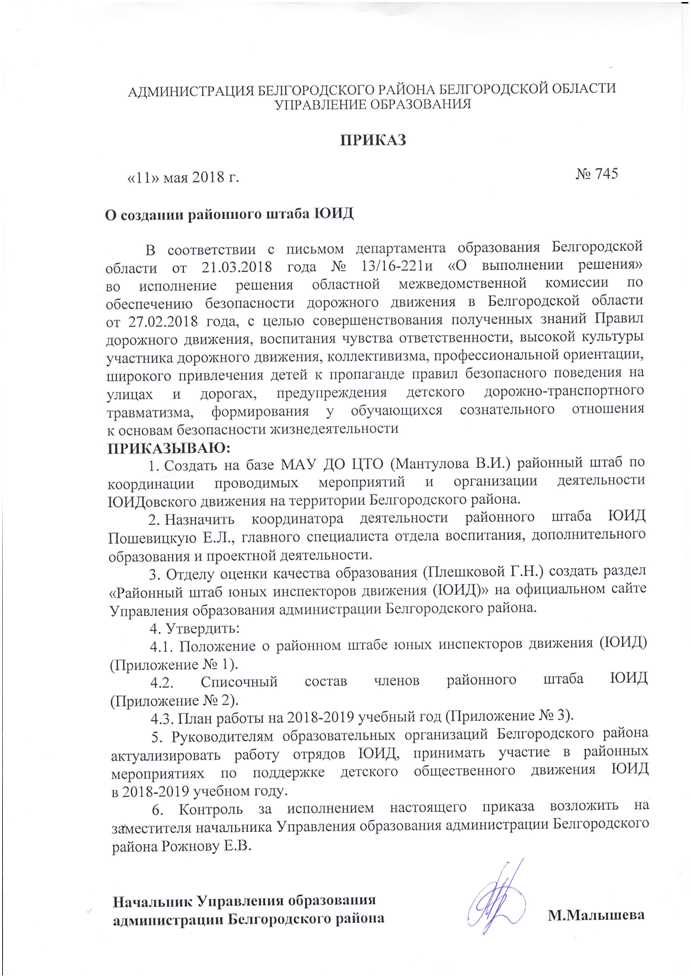 Положениео районном штабе юных инспекторов движения (ЮИД)Общие положенияРайонный штаб юных инспекторов движения Белгородского района (далее – Районный штаб) – добровольное объединение обучающихся, которое создаётся как общественный орган для изучения, пропаганды                             и безусловного выполнения Правил дорожного движения среди подростков                   с целью профилактики детского дорожно-транспортного травматизма                   (далее ДДТТ).Районный штаб является составной частью системы детского (юношеского) самоуправления.Деятельность Районного штаба направлена на осуществление просветительской, оздоровительной, культурно-массовой и общественно-полезной деятельности, связанной с профилактикой ДДТТ.Районный штаб создается и действует на базе муниципального автономного учреждения дополнительного образования «Центр технологического образования Белгородского района Белгородской области», и осуществляет работу при содействии ОГИБДД УМВД России по Белгородскому району.Руководство Районным штабом возлагается на специалиста отдела воспитания, дополнительного образования и проектной деятельности, курирующего вопросы профилактики ДДТТ.Для обеспечения необходимого взаимодействия ОГИБДД УМВД России по Белгородскому району назначает своего представителя в состав Районного штаба.Районный штаб не является юридическим лицом, осуществляет свою деятельность на общественных началах, действует на территории Белгородского района, осуществляет свою деятельность на основании законодательства Российской Федерации и настоящего Положения.Районный штаб может иметь свою символику, самостоятельно разрабатывать и принимать документы, регламентирующие его работу.Цели и задачи2.1. Целью деятельности Районного штаба является создание детского (юношеского) сообщества для изучения и пропаганды Правил дорожного движения, воспитания культуры безопасного поведения на дорогах участников дорожного движения.2.2. Основные задачи:- вовлечение детей и подростков в активную созидательную деятельность, способствующую развитию культуры безопасного поведения на дорогах, массовой молодёжной культуры, умению группового общения;- координация деятельности отрядов ЮИД в муниципальных общеобразовательных учреждениях Белгородского района;- содействие в подготовке и проведении районных массовых мероприятий и акций по профилактике ДДТТ в детской и подростковой среде;- проведение школ актива, учебных семинаров по направлениям деятельности объединений ЮИД, знакомство и обучение различным формам работы по профилактике ДДТТ.Основные направления работы и формы деятельностиУчастие в организации и проведении районных слётов ЮИД                  и районных массовых мероприятий: конкурсов, соревнований, выставок, олимпиад, состязаний знатоков ПДД и викторин по безопасности дорожного движения.Организация встреч с представителями Госавтоинспекции, общественных организаций автомобилистов, спортсменами авто- и мотоспорта. Содействие в оформлении фотовыставок и информационных стендов, выпусков газет и памяток, информационных листовок и буклетов по проблемам поведения на дорогах детей, водителей и пешеходов,                                                          и пропаганде Правил дорожного движения и знаний безопасного поведения на дорогах среди несовершеннолетних.Организация добровольческих акций, соревнований, трудовых десантов и других общественно-полезных дел в Белгородском районе.Структура и организация работыСостав Районного штаба формируется из представителей:- Управления образования администрации Белгородского района;- МАУ ДО «Центр технологического образования Белгородского района Белгородской области»;- МУ ДО «Станция юных техников Белгородского района Белгородской области»;- МУ ДО «Центр детского творчества Белгородского района Белгородской области»;- отдела ГИБДД УМВД России по Белгородскому району (по согласованию);- руководителей отрядов ЮИД общеобразовательных организаций Белгородского района.4.2. Работа Районного штаба ведётся на основе широкой гласности и открытости.4.3. Общее и повседневное руководство работой Районного штаба осуществляет руководитель Районного штаба.4.4. Районный штаб проводит общие собрания один раз в квартал,                         в соответствии с планом работы.